wtorek, 19 maja 2020TEMAT DNIA: Twórcy sztuki                                                        EDUKACJA POLONISTYCZNAPrzeczytaj tekst o obejrzyj zdjęcia przedstawiające różne gatunki malarskie  i techniki wykorzystywane w sztuce (podr. pol.-społ. s 51-53).  Która z technik malarskich podoba Ci się najbardziej? Martwa natura, pejzaż, abstrakcja, portret.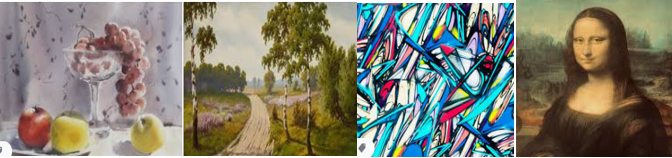 Notatka – krótki tekst o charakterze informacyjnym.Przeczytaj tekst „Tworzymy notatki” (podr. pol.-społ. s 84).   Szczególnym rodzajem  notowania jest mapa myśli. Wypełnij mapę  myśli skojarzeniami „czym jest sztuka”. (ćw. pol.-społ. s 20 ćw. 1).  Stwórz swoją mapę myśli na dowolny temat. To zadanie prześlij mi do oceny. Przykładowe mapy myśli: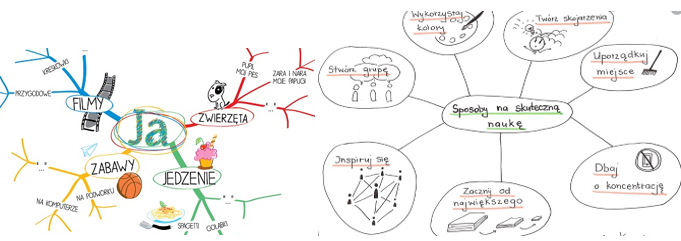                                                  EDUKACJA MATEMATYCZNO-PRZYRODNICZAObejrzyj ilustrację przedstawiającą gospodarstwo wiejskie i wykonaj polecenie1 (podr. mat.- przyr. s.56).Dla chętnych – ułóż zagadkę na temat wybranego zwierzęcia hodowanego w gospodarstwie wiejskim i zapisz w zeszycie. Jakie to zwierzę hodowlane i czy wysiaduje swoje młode? 😊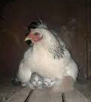 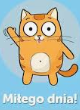                                                TRENING5 piłkarskich ćwiczeń, które można robić w domu lub na świeżym powietrzu ⚽️ https://www.youtube.com/watch?v=Hk_sm4MVaPY&feature=youtu.be